	Stoffverteilungsplan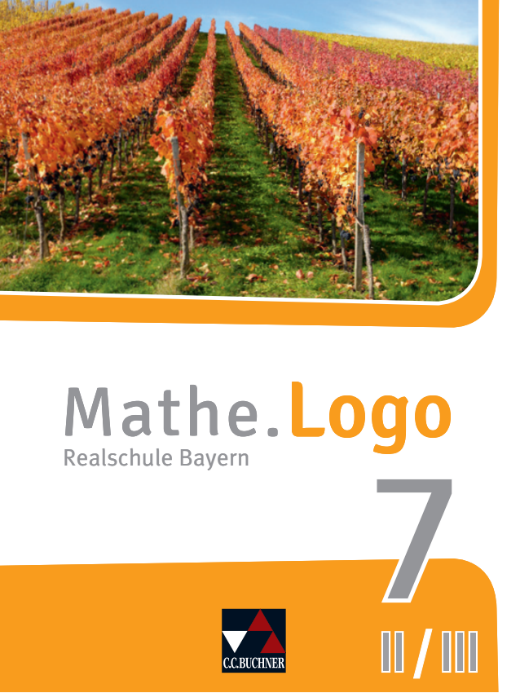 	Mathe.Logo 7 II/III – Realschule Bayern	ISBN 978-3-661-60111-3Vorwort Liebe Lehrerinnen und Lehrer,mit der Einführung des LehrplanPLUS hat auch Bayern einen kompetenzorientierten Lehrplan erhalten. Was bedeutet Kompetenzorientierung im Sinne eines Lehrplans, oder anders gefragt: Worin besteht der Unterschied, wenn man kompetenzorientiert unterrichtet, im Gegensatz zu „früher“, als Kompetenzen nicht zentral waren?Provokant formuliert: Früher wurde „unterrichtet“, die Lehrkraft hat einen „Stoff behandelt“, gewissermaßen Inhalte den Schülerinnen und Schülern dargeboten – in der Hoffnung, dass von allem, was im Unterricht „durchgenommen wurde“, etwas hängen bleibt. Das ist zweifellos zu kurz dargestellt, aber unverkennbar ist bei der Lektüre von alten Lehrplänen zu sehen, dass die Inhalte, beispielsweise Lösungsverfahren für lineare Gleichungssysteme, im Zentrum standen. Und heute im Zeichen der Kompetenzorientierung? Heute sind zurecht die Lernenden selbst ins Zentrum des LehrplanPLUS gerückt: Es geht nicht darum, dass eine Lehrkraft etwas unterrichtet, vielmehr ist zentral, dass die Lernenden Kompetenzen erwerben. Das ist das Ziel einer jeden Unterrichtsstunde, und auch wenn gelegentlich der Vorwurf erhoben wird, dass das bei einem guten Unterricht auch früher schon der Fall war und Kompetenzorientierung daher nichts Neues ist: Das stimmt schon. Trotzdem ist es richtig und wichtig, diese Perspektivenverschiebung auch deutlich im LehrplanPLUS zu verschriftlichen. Die neuen Perspektiven sind dabei vor allem zwei:1. Die Lehrkraft muss die Schüler im Blick haben – Inhalte sind nicht im Zentrum des Geschehens, sondern Mittel zum Zweck.2. Kompetenzen werden nicht von der Lehrkraft unterrichtet, sie werden von den Schülerinnen und Schülern erworben.Aus diesen beiden Paradigmen ergibt sich sozusagen automatisch auch eine andere Art von Unterricht, bei der stärker die Ziele in den Blick genommen werden.Die mathematischen Kompetenzen im bayerischen LehrplanPLUS sind dabei von den Bildungsstandards der KMK übernommen, es sind in der folgenden Darstellung die äußeren (gelblich hinterlegt):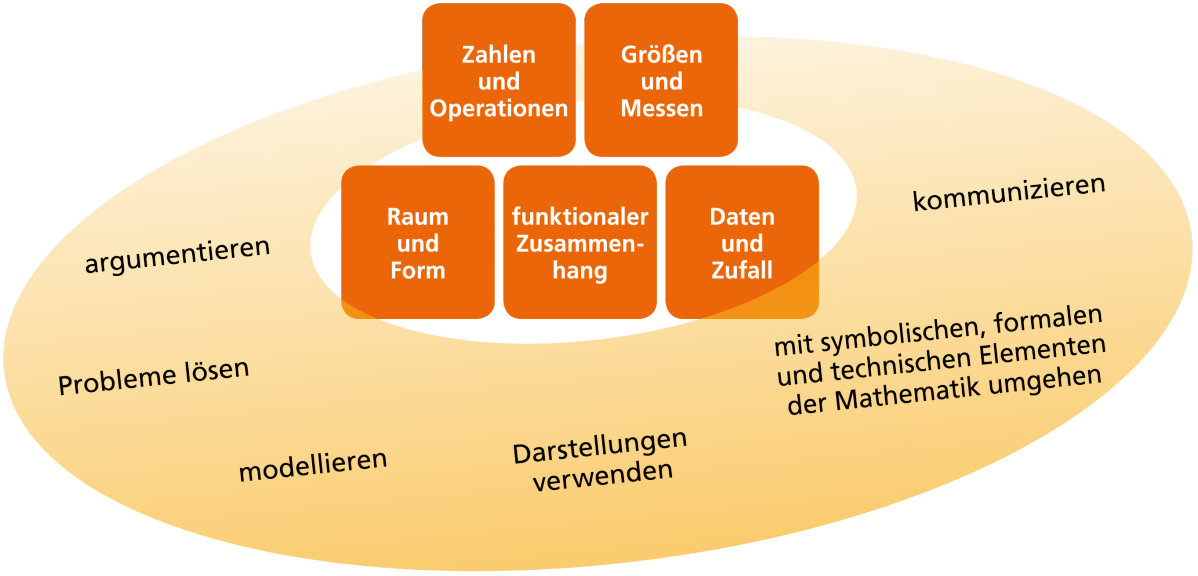 Auf den orangen Feldern sind die sogenannten Gegenstandsbereiche zu sehen, ebenfalls eine Anlehnung an die Bildungsstandards, und diese Gegenstandsbereiche sind gewissermaßen die Themenfelder, hinter denen sich dann konkrete Inhalte verbergen. Die oben erwähnten linearen Gleichungssysteme würde man bei den Gegenstandsbereichen „funktionaler Zusammenhang“ und „Zahlen und Operationen“ einsortieren. Anhand dieses konkreten Inhalts lassen sich dann verschiedene mathematische Kompetenzen erwerben, und guter Unterricht zeichnet sich dadurch aus, dass man bei (fast) allen Inhalten alle mathematischen Kompetenzen bedient. Selbiges gilt natürlich auch für ein gutes Schulbuch: Im Kapitel „Lineare Gleichungssysteme“ sollte die Gesamtheit aller Aufgaben auch die Gesamtheit aller sechs Kompetenzen in einem guten Verhältnis abdecken, und genau darauf haben wir geachtet. Das ist auch der Grund, warum wir nicht bei jedem Schulbuchkapitel im folgenden Stoffverteilungsplan die Kompetenzen K1, …, K6 aufzählen: Wenn wir unsere Arbeit halbwegs richtig gemacht haben, stünden da in fast allen Fällen alle Kompetenzen, weil man in jedem Kapitel argumentiert (K1), Probleme löst (K2), modelliert (K3), Darstellungen verwendet (K4), … Deshalb haben wir auf diese redundante Nennung verzichtet.Eine ausführliche Darstellung der Kompetenzen und Gegenstandsbereiche findet sich hier:https://www.lehrplanplus.bayern.de/fachprofil/realschule/mathematikNoch ein paar Worte zum Aufbau des Stoffverteilungsplans: In den meisten Fällen entspricht ein Lernbereich des LehrplanPLUS einem Großkapitel im Schulbuch. In diesen Fällen stammen die „Kompetenzerwartungen und Inhalte“ (Spalte 3) aus diesem einen Lernbereich. Manchmal haben wir den Kapitelzuschnitt aus Gründen allerdings anders gewählt, sodass sich in Spalte 3 ab und an verschiedene Lernbereiche finden. In Spalte 5 („Stundenzahl“) können Sie frei Ihre für das jeweilige Kapitel vorgesehene Unterrichtsstundenzahl eintragen, denn Sie als Lehrkraft kennen Ihre Klasse am besten und wissen, für welches Kapitel Sie zwei und für welches Sie drei Stunden ansetzen sollten.Und nun wünschen wir Ihnen viel Freude beim kompetenzorientierten Unterrichten mit unserem Stoffverteilungsplan!Ihr Mathe.Logo-TeamSchulbuchkapitelSeitenKompetenzerwartungen und InhalteHinweiseStundenzahlGrundwissen6–15Mit dem Grundwissen (Theorie und Aufgaben) kann der Stoff vergangener Schuljahre wiederholt werden.Die Lösungen stehen im Anhang des Buches.1 PotenzenDie Schülerinnen und Schüler …ca. 10 Std.Startklar16–17Auf dieser Seite wird das für das Kapitel notwendige Vorwissen abgeprüft.Die rechte Seite bietet einen Einstieg in das Kapitel.Die Lösungen stehen im Anhang des Buches.1.1 Potenzen18–21Lernbereich 1: Potenzenberechnen, aufbauend auf ihrem Wissen über Potenzen, Potenzwerte mit negativen ganzzahligen Exponenten.1.2 Potenzgesetze (1)22–23Lernbereich 1: Potenzenwenden insbesondere bei Termen mit Variablen die Potenzgesetze (Potenzen mit gleicher Basis bzw. gleichen Exponenten multiplizieren und dividieren, Potenzen potenzieren) zum vorteilhaften Rechnen an1.3 Potenzgesetze (2)24–25Lernbereich 1: Potenzenwenden insbesondere bei Termen mit Variablen die Potenzgesetze (Potenzen mit gleicher Basis bzw. gleichen Exponenten multiplizieren und dividieren, Potenzen potenzieren) zum vorteilhaften Rechnen an1.4 Zehnerpotenzen26–27Lernbereich 1: Potenzennutzen Zehnerpotenzen mit positiven und negativen Exponenten sowie die Vorsilben bestimmter Zehnerpotenzen (von 10–18 bis 1018) zur Darstellung von Größen aus dem Alltag.1.5 Vermischte Aufgaben28–31Die Vermischten Aufgaben dienen der Wiederholung und Ergebnissicherung des Stoffes und spiegeln dabei den kompletten Inhalt des Kapitels wieder.1.6 Das kann ich!32–33Diese Doppelseite bietet Grundaufgaben zur Einzelarbeit im Sinne einer Mindestanforderung und Aufgaben zur Partnerarbeit, die die Kompetenzen Kommunizieren und Argumentieren schulen.Die Lösungen stehen im Anhang des Buches.1.7 Auf einen Blick34Diese Seite enthält das Grundwissen des Kapitels in kompakter Form.1.8 Mathe mit Köpfchen35Diese Seite bereitet gezielt auf denjenigen Teil der Abschlussprüfung vor, der ohne Taschenrechner bewältigt werden muss.2 Terme, Gleichungen und UngleichungenDie Schülerinnen und Schüler …ca. 22 Std.Startklar36–37Auf dieser Seite wird das für das Kapitel notwendige Vorwissen abgeprüft.Die rechte Seite bietet einen Einstieg in das Kapitel.Die Lösungen stehen im Anhang des Buches.2.1 Terme vereinfachen (1)38–41Lernbereich 4: Terme, Gleichungen und Ungleichungenfassen Terme (z. B. x + 2x; 2 ⋅ x ⋅ x2; 5x2 : 2x) zur Vereinfachung und Überprüfung ihrer Äquivalenz zusammen und wenden dabei auch die Potenzgesetze an.2.2 Terme vereinfachen (2)42–43Lernbereich 4: Terme, Gleichungen und Ungleichungenfassen Terme (z. B. x + 2x; 2 ⋅ x ⋅ x2; 5x2 : 2x) zur Vereinfachung und Überprüfung ihrer Äquivalenz zusammen und wenden dabei auch die Potenzgesetze an.2.3 Gleichungen lösen44–47Lernbereich 4: Terme, Gleichungen und Ungleichungenkombinieren die Äquivalenzumformungen aus der Jahrgangsstufe 6 zur Lösung von Gleichungen der Form ax + b = c sowie von Gleichungen, bei denen Rechts- und Linksterm zuerst zusammengefasst werden müssen.bearbeiten Sachaufgaben durch Aufstellen von Gleichungen und Ungleichungen und verwenden dabei auch Begriffe wie höchstens, mindestens, weniger als, mehr als.2.4 Ungleichungen lösen48–49Lernbereich 4: Terme, Gleichungen und Ungleichungenlösen Ungleichungen der Form ax + b ⋚ c und stellen die Lösungsmenge in Intervall- und Mengenschreibweise dar. bearbeiten Sachaufgaben durch Aufstellen von Gleichungen und Ungleichungen und verwenden dabei auch Begriffe wie höchstens, mindestens, weniger als, mehr als.2.5 Vermischte Aufgaben50–53Die Vermischten Aufgaben dienen der Wiederholung und Ergebnissicherung des Stoffes und spiegeln dabei den kompletten Inhalt des Kapitels wieder.2.6 Das kann ich!54–55Diese Doppelseite bietet Grundaufgaben zur Einzelarbeit im Sinne einer Mindestanforderung und Aufgaben zur Partnerarbeit, die die Kompetenzen Kommunizieren und Argumentieren schulen.Die Lösungen stehen im Anhang des Buches.2.7 Auf einen Blick56Diese Seite enthält das Grundwissen des Kapitels in kompakter Form.2.8 Mathe mit Köpfchen57Diese Seite bereitet gezielt auf denjenigen Teil der Abschlussprüfung vor, der ohne Taschenrechner bewältigt werden muss.3 ParallelverschiebungDie Schülerinnen und Schüler …ca. 21 Std.Startklar58–59Auf dieser Seite wird das für das Kapitel notwendige Vorwissen abgeprüft.Die rechte Seite bietet einen Einstieg in das Kapitel.Die Lösungen stehen im Anhang des Buches.3.1 Abbildungsvorschrift und -eigenschaften60–63Lernbereich 2: Parallelverschiebungidentifizieren die Parallelverschiebung als eine Kongruenzabbildung und beschreiben ihre Eigenschaften.bilden mithilfe der Abbildungsvorschrift der Parallelverschiebung Punkte und ebene Figuren ab und nutzen dazu auch geeignete Geometriesoftware.3.2 Vektoren64–65Lernbereich 2: Parallelverschiebunggeben zu Vektoren die zugehörigen Gegenvektoren an und führen die Umkehrabbildung der Parallelverschiebung durch.3.3 Punkt- und Vektorkoordinaten berechnen66–67Lernbereich 2: Parallelverschiebunggeben zu Vektoren die zugehörigen Gegenvektoren an und führen die Umkehrabbildung der Parallelverschiebung durch.3.4 Gegenvektor und Umkehrabbildung68–69Lernbereich 2: Parallelverschiebunggeben zu Vektoren die zugehörigen Gegenvektoren an und führen die Umkehrabbildung der Parallelverschiebung durch.3.5 Parallelverschiebungen verknüpfen70–71Lernbereich 2: Parallelverschiebungidentifizieren die Parallelverschiebung als eine Kongruenzabbildung und beschreiben ihre Eigenschaften. bilden mithilfe der Abbildungsvorschrift der Parallelverschiebung Punkte und ebene Figuren ab und nutzen dazu auch geeignete Geometriesoftware. berechnen die Koordinaten von Vektoren und Punkten (u. a. Eckpunkte von Parallelogrammen, Mittelpunkt einer Strecke).3.6 Mittelpunkt einer Strecke72–73Lernbereich 2: Parallelverschiebungberechnen die Koordinaten von Vektoren und Punkten (u. a. Eckpunkte von Parallelogrammen, Mittelpunkt einer Strecke).3.7 Flächenberechnungen im Koordinatensystem74–75Lernbereich 2: Parallelverschiebungberechnen den Flächeninhalt von Dreiecken und Vierecken mithilfe zweireihiger Determinanten.3.8 Eigenschaften paralleler Geraden76–77Lernbereich 2: Parallelverschiebungbegründen Winkelmaße an parallelen Geraden mithilfe von Stufen-, Wechsel- und Ergänzungswinkel und umgekehrt die Parallelität von Geraden.3.9 Winkel an parallelen Geraden78–79Lernbereich 2: Parallelverschiebungbegründen Winkelmaße an parallelen Geraden mithilfe von Stufen-, Wechsel- und Ergänzungswinkel und umgekehrt die Parallelität von Geraden.3.10 Innenwinkelsumme in Dreieck und Viereck80–83Lernbereich 2: Parallelverschiebungberechnen die Winkelmaße in ebenen Figuren auch mithilfe der Innenwinkelsumme im Dreieck bzw. Viereck sowie des Außenwinkelsatzes des Dreiecks.3.11 Vermischte Aufgaben84–87Die Vermischten Aufgaben dienen der Wiederholung und Ergebnissicherung des Stoffes und spiegeln dabei den kompletten Inhalt des Kapitels wieder.3.12 Toolbox: Dynamische Geometrieprogramme88–89Diese Doppelseite enthält mathematische Methoden, in dem Fall wird ein dynamisches Geometrieprogramm mit Begriffen, Vorgehensweisen und Anwendungen vorgestellt.3.13 Das kann ich!90–91Diese Doppelseite bietet Grundaufgaben zur Einzelarbeit im Sinne einer Mindestanforderung und Aufgaben zur Partnerarbeit, die die Kompetenzen Kommunizieren und Argumentieren schulen.Die Lösungen stehen im Anhang des Buches.3.14 Auf einen Blick92Diese Seite enthält das Grundwissen des Kapitels in kompakter Form.3.15 Mathe mit Köpfchen93Diese Seite bereitet gezielt auf denjenigen Teil der Abschlussprüfung vor, der ohne Taschenrechner bewältigt werden muss.4 ProportionalitätenDie Schülerinnen und Schüler …ca. 12 Std.Startklar94–95Auf dieser Seite wird das für das Kapitel notwendige Vorwissen abgeprüft.Die rechte Seite bietet einen Einstieg in das Kapitel.Die Lösungen stehen im Anhang des Buches.4.1 Direkte Proportionalität96–97Dieses Kapitel dient der Wiederholung der direkten Proportionalität aus Klasse 6..4.2 Indirekte Proportionalität98–101Lernbereich 5: Proportionalitätenstellen indirekt proportionale Zuordnungen grafisch, tabellarisch und sprachlich dar und nutzen die Produktgleichheit sowie den Dreisatz zur Berechnung fehlender Größen auch in Sachverhalten.4.3 Prozentrechnung102–103Lernbereich 5: Proportionalitätenwenden das um den verminderten und vermehrten Grundwert erweiterte Wissen über die Prozentrechnung auch in Alltagssituationen (z. B. Berechnung von Preisen ohne MwSt., Preissteigerung bzw. -reduzierung) an.unterscheiden direkt, indirekt und nicht proportionale Zuordnungen in Sachverhalten und berechnen ggf. fehlende Größen.4.4 Vermehrter und verminderter Grundwert104–109Lernbereich 5: Proportionalitätenwenden das um den verminderten und vermehrten Grundwert erweiterte Wissen über die Prozentrechnung auch in Alltagssituationen (z. B. Berechnung von Preisen ohne MwSt., Preissteigerung bzw. -reduzierung) an.4.5 Zinsrechnung110–111Lernbereich 5: Proportionalitätenübertragen ihre Kenntnisse und Fertigkeiten aus der Prozentrechnung auf die Zinsrechnung und nutzen dabei die Begriffe Kapital, Zinssatz und Zinsen sachgerecht.4.6 Vermischte Aufgaben112–113Die Vermischten Aufgaben dienen der Wiederholung und Ergebnissicherung des Stoffes und spiegeln dabei den kompletten Inhalt des Kapitels wieder.4.7 Das kann ich!114–115Diese Doppelseite bietet Grundaufgaben zur Einzelarbeit im Sinne einer Mindestanforderung und Aufgaben zur Partnerarbeit, die die Kompetenzen Kommunizieren und Argumentieren schulen.Die Lösungen stehen im Anhang des Buches.4.8 Auf einen Blick116Diese Seite enthält das Grundwissen des Kapitels in kompakter Form.4.9 Mathe mit Köpfchen117Diese Seite bereitet gezielt auf denjenigen Teil der Abschlussprüfung vor, der ohne Taschenrechner bewältigt werden muss.5 Geometrische Ortslinien und OrtsbereicheDie Schülerinnen und Schüler …ca. 12 Std.Startklar118–119Auf dieser Seite wird das für das Kapitel notwendige Vorwissen abgeprüft.Die rechte Seite bietet einen Einstieg in das Kapitel.Die Lösungen stehen im Anhang des Buches.5.1 Lagebeziehungen von Kreis und Gerade120–121Lernbereich 3: Geometrische Ortslinien und Ortsbereicheunterscheiden die möglichen Lagebeziehungen von Kreis und Gerade auch anhand geeigneter Zeichnungen und stellen die besonderen Eigenschaften der Tangente an einen Kreis heraus.5.2 Kreisbereiche122–123Lernbereich 3: Geometrische Ortslinien und Ortsbereichezeichnen geometrische Ortslinien (Kreislinie, Mittelsenkrechte, Winkelhalbierende, Parallelenpaar, Thaleskreis) und die zur Kreislinie, zur Mittelsenkrechten und zum Parallelenpaar gehörigen geometrischen Ortsbereiche und verbalisieren die besonderen Eigenschaften der jeweiligen Punkte.5.3 Mittelsenkrechte124–125Lernbereich 3: Geometrische Ortslinien und Ortsbereichezeichnen geometrische Ortslinien (Kreislinie, Mittelsenkrechte, Winkelhalbierende, Parallelenpaar, Thaleskreis) und die zur Kreislinie, zur Mittelsenkrechten und zum Parallelenpaar gehörigen geometrischen Ortsbereiche und verbalisieren die besonderen Eigenschaften der jeweiligen Punkte5.4 Parallelenpaar und Parallelstreifen126–127Lernbereich 3: Geometrische Ortslinien und Ortsbereichezeichnen geometrische Ortslinien (Kreislinie, Mittelsenkrechte, Winkelhalbierende, Parallelenpaar, Thaleskreis) und die zur Kreislinie, zur Mittelsenkrechten und zum Parallelenpaar gehörigen geometrischen Ortsbereiche und verbalisieren die besonderen Eigenschaften der jeweiligen Punkte.5.5 Winkelhalbierende128–129Lernbereich 3: Geometrische Ortslinien und Ortsbereichezeichnen geometrische Ortslinien (Kreislinie, Mittelsenkrechte, Winkelhalbierende, Parallelenpaar, Thaleskreis) und die zur Kreislinie, zur Mittelsenkrechten und zum Parallelenpaar gehörigen geometrischen Ortsbereiche und verbalisieren die besonderen Eigenschaften der jeweiligen Punkte.5.6 Verknüpfung geometrischer Orte130–133Lernbereich 3: Geometrische Ortslinien und Ortsbereichelösen geometrische Probleme auch zu realen Situationen, setzen dabei Formulierungen wie höchstens, mindestens, mehr als, weniger als, und zugleich in entsprechende Zeichnungen um und formulieren umgekehrt auch zu vorgegebenen bildlichen Darstellungen die entsprechenden Eigenschaften der jeweiligen Punkte.5.7 Umkreis eines Dreiecks134–135Lernbereich 3: Geometrische Ortslinien und Ortsbereichenutzen die Eigenschaften von In- und Umkreis des Dreiecks zur Bearbeitung einfacher geometrischer Sachverhalte. 5.8 Inkreis eines Dreiecks136–137Lernbereich 3: Geometrische Ortslinien und Ortsbereichenutzen die Eigenschaften von In- und Umkreis des Dreiecks zur Bearbeitung einfacher geometrischer Sachverhalte. 5.9 Der Thaleskreis138–139Lernbereich 3: Geometrische Ortslinien und Ortsbereichezeichnen geometrische Ortslinien (Kreislinie, Mittelsenkrechte, Winkelhalbierende, Parallelenpaar, Thaleskreis) und die zur Kreislinie, zur Mittelsenkrechten und zum Parallelenpaar gehörigen geometrischen Ortsbereiche und verbalisieren die besonderen Eigenschaften der jeweiligen Punkte.5.10 Vermischte Aufgaben140–141Die Vermischten Aufgaben dienen der Wiederholung und Ergebnissicherung des Stoffes und spiegeln dabei den kompletten Inhalt des Kapitels wieder.5.11 Toolbox: Dynamische Geometrieprogramme142–143Diese Doppelseite enthält mathematische Methoden, in dem Fall wird ein dynamisches Geometrieprogramm mit Begriffen, Vorgehensweisen und Anwendungen vorgestellt.5.12 Das kann ich!144–145Diese Doppelseite bietet Grundaufgaben zur Einzelarbeit im Sinne einer Mindestanforderung und Aufgaben zur Partnerarbeit, die die Kompetenzen Kommunizieren und Argumentieren schulen.Die Lösungen stehen im Anhang des Buches.5.13 Auf einen Blick146Diese Seite enthält das Grundwissen des Kapitels in kompakter Form.5.14 Mathe mit Köpfchen147Diese Seite bereitet gezielt auf denjenigen Teil der Abschlussprüfung vor, der ohne Taschenrechner bewältigt werden muss.6 Auswertung von DatenDie Schülerinnen und Schüler …ca. 9 Std.Startklar148–149Auf dieser Seite wird das für das Kapitel notwendige Vorwissen abgeprüft.Die rechte Seite bietet einen Einstieg in das Kapitel.Die Lösungen stehen im Anhang des Buches.6.1 Statistische Kenngrößen – Lagemaße150–153Lernbereich 6: Auswertung von Datenermitteln bei Daten die statistischen Kenngrößen arithmetisches Mittel, Zentralwert, Modalwert und Spannweite.interpretieren Daten mithilfe von Kenngrößen und beschreiben dabei die Aussagekraft der verschiedenen Kenngrößen.6.2 Statistische Kenngrößen – Streumaße154–155Lernbereich 6: Auswertung von Datenermitteln bei Daten die statistischen Kenngrößen arithmetisches Mittel, Zentralwert, Modalwert und Spannweite.interpretieren Daten mithilfe von Kenngrößen und beschreiben dabei die Aussagekraft der verschiedenen Kenngrößen.6.3 Gesamtheit und Stichprobe156–157Lernbereich 6: Auswertung von Datenbeurteilen, ob bei einer Umfrage eine Stichprobe sinnvoll ist und unter welchen Umständen diese repräsentativ ist.6.4 Wirkung von Diagrammen158–159Lernbereich 6: Auswertung von Dateninterpretieren Diagramme aus dem Alltag (z. B. Werbung), in denen die Daten verfälscht bzw. manipulativ dargestellt werden, und finden eine angemessenere Darstellung.6.5 Vermischte Aufgaben160–161Die Vermischten Aufgaben dienen der Wiederholung und Ergebnissicherung des Stoffes und spiegeln dabei den kompletten Inhalt des Kapitels wieder.6.6 Mit Statistik lügen162–163Lernbereich 6: Auswertung von Dateninterpretieren Diagramme aus dem Alltag (z. B. Werbung), in denen die Daten verfälscht bzw. manipulativ dargestellt werden, und finden eine angemessenere Darstellung.6.7 Das kann ich!164–165Diese Doppelseite bietet Grundaufgaben zur Einzelarbeit im Sinne einer Mindestanforderung und Aufgaben zur Partnerarbeit, die die Kompetenzen Kommunizieren und Argumentieren schulen.Die Lösungen stehen im Anhang des Buches.6.8 Auf einen Blick166Diese Seite enthält das Grundwissen des Kapitels in kompakter Form.6.9 Mathe mit Köpfchen167Diese Seite bereitet gezielt auf denjenigen Teil der Abschlussprüfung vor, der ohne Taschenrechner bewältigt werden muss.